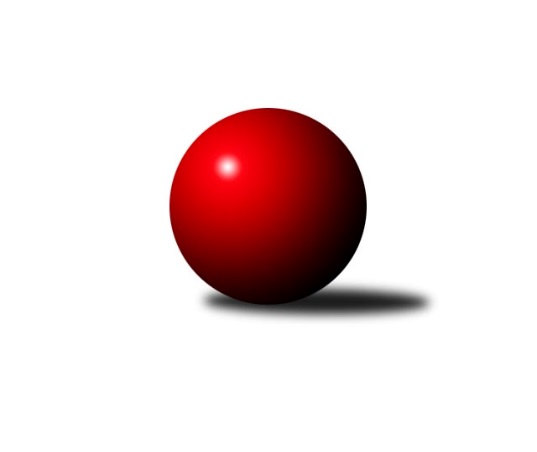 Č.3Ročník 2020/2021	26.5.2024 Krajský přebor OL 2020/2021Statistika 3. kolaTabulka družstev:		družstvo	záp	výh	rem	proh	skore	sety	průměr	body	plné	dorážka	chyby	1.	KK Šumperk B	3	3	0	0	19.5 : 4.5 	(25.0 : 11.0)	2657	6	1820	836	40	2.	Spartak Přerov ˝C˝	3	3	0	0	18.0 : 6.0 	(22.5 : 13.5)	2602	6	1774	829	32.7	3.	KK PEPINO Bruntál	3	3	0	0	17.0 : 7.0 	(22.5 : 13.5)	2529	6	1755	774	48	4.	TJ Břidličná ˝A˝	2	1	0	1	8.0 : 8.0 	(14.0 : 10.0)	2660	2	1801	859	40	5.	TJ Horní Benešov ˝C˝	2	1	0	1	8.0 : 8.0 	(11.0 : 13.0)	2512	2	1769	744	46	6.	TJ Pozemstav Prostějov	2	1	0	1	7.5 : 8.5 	(11.5 : 12.5)	2575	2	1822	753	45.5	7.	Sokol Přemyslovice ˝B˝	2	1	0	1	7.0 : 9.0 	(12.0 : 12.0)	2570	2	1789	782	43	8.	KK Jiskra Rýmařov ˝B˝	3	1	0	2	10.5 : 13.5 	(16.0 : 20.0)	2647	2	1841	806	44.7	9.	KK Zábřeh  ˝C˝	3	1	0	2	10.0 : 14.0 	(14.5 : 21.5)	2447	2	1723	724	54.3	10.	SKK Jeseník ˝B˝	1	0	0	1	3.0 : 5.0 	(4.5 : 7.5)	2534	0	1748	786	45	11.	KS Moravský Beroun	3	0	0	3	6.5 : 17.5 	(16.0 : 20.0)	2437	0	1739	699	59.3	12.	TJ Tatran Litovel	3	0	0	3	5.0 : 19.0 	(10.5 : 25.5)	2335	0	1618	718	64Tabulka doma:		družstvo	záp	výh	rem	proh	skore	sety	průměr	body	maximum	minimum	1.	KK PEPINO Bruntál	2	2	0	0	11.0 : 5.0 	(15.5 : 8.5)	2367	4	2397	2337	2.	Spartak Přerov ˝C˝	1	1	0	0	7.0 : 1.0 	(6.0 : 6.0)	2654	2	2654	2654	3.	TJ Horní Benešov ˝C˝	1	1	0	0	6.0 : 2.0 	(8.0 : 4.0)	2566	2	2566	2566	4.	KK Šumperk B	1	1	0	0	5.5 : 2.5 	(7.5 : 4.5)	2715	2	2715	2715	5.	TJ Břidličná ˝A˝	2	1	0	1	8.0 : 8.0 	(14.0 : 10.0)	2660	2	2680	2639	6.	KK Jiskra Rýmařov ˝B˝	2	1	0	1	8.0 : 8.0 	(11.5 : 12.5)	2601	2	2609	2592	7.	TJ Pozemstav Prostějov	0	0	0	0	0.0 : 0.0 	(0.0 : 0.0)	0	0	0	0	8.	Sokol Přemyslovice ˝B˝	0	0	0	0	0.0 : 0.0 	(0.0 : 0.0)	0	0	0	0	9.	SKK Jeseník ˝B˝	1	0	0	1	3.0 : 5.0 	(4.5 : 7.5)	2534	0	2534	2534	10.	KK Zábřeh  ˝C˝	1	0	0	1	2.0 : 6.0 	(3.0 : 9.0)	2587	0	2587	2587	11.	KS Moravský Beroun	2	0	0	2	4.5 : 11.5 	(12.0 : 12.0)	2537	0	2562	2511	12.	TJ Tatran Litovel	2	0	0	2	3.0 : 13.0 	(7.0 : 17.0)	2374	0	2438	2309Tabulka venku:		družstvo	záp	výh	rem	proh	skore	sety	průměr	body	maximum	minimum	1.	KK Šumperk B	2	2	0	0	14.0 : 2.0 	(17.5 : 6.5)	2628	4	2703	2552	2.	Spartak Přerov ˝C˝	2	2	0	0	11.0 : 5.0 	(16.5 : 7.5)	2577	4	2588	2565	3.	KK PEPINO Bruntál	1	1	0	0	6.0 : 2.0 	(7.0 : 5.0)	2690	2	2690	2690	4.	KK Zábřeh  ˝C˝	2	1	0	1	8.0 : 8.0 	(11.5 : 12.5)	2378	2	2452	2303	5.	TJ Pozemstav Prostějov	2	1	0	1	7.5 : 8.5 	(11.5 : 12.5)	2575	2	2618	2532	6.	Sokol Přemyslovice ˝B˝	2	1	0	1	7.0 : 9.0 	(12.0 : 12.0)	2570	2	2579	2561	7.	TJ Břidličná ˝A˝	0	0	0	0	0.0 : 0.0 	(0.0 : 0.0)	0	0	0	0	8.	SKK Jeseník ˝B˝	0	0	0	0	0.0 : 0.0 	(0.0 : 0.0)	0	0	0	0	9.	KK Jiskra Rýmařov ˝B˝	1	0	0	1	2.5 : 5.5 	(4.5 : 7.5)	2693	0	2693	2693	10.	KS Moravský Beroun	1	0	0	1	2.0 : 6.0 	(4.0 : 8.0)	2338	0	2338	2338	11.	TJ Tatran Litovel	1	0	0	1	2.0 : 6.0 	(3.5 : 8.5)	2297	0	2297	2297	12.	TJ Horní Benešov ˝C˝	1	0	0	1	2.0 : 6.0 	(3.0 : 9.0)	2458	0	2458	2458Tabulka podzimní části:		družstvo	záp	výh	rem	proh	skore	sety	průměr	body	doma	venku	1.	KK Šumperk B	3	3	0	0	19.5 : 4.5 	(25.0 : 11.0)	2657	6 	1 	0 	0 	2 	0 	0	2.	Spartak Přerov ˝C˝	3	3	0	0	18.0 : 6.0 	(22.5 : 13.5)	2602	6 	1 	0 	0 	2 	0 	0	3.	KK PEPINO Bruntál	3	3	0	0	17.0 : 7.0 	(22.5 : 13.5)	2529	6 	2 	0 	0 	1 	0 	0	4.	TJ Břidličná ˝A˝	2	1	0	1	8.0 : 8.0 	(14.0 : 10.0)	2660	2 	1 	0 	1 	0 	0 	0	5.	TJ Horní Benešov ˝C˝	2	1	0	1	8.0 : 8.0 	(11.0 : 13.0)	2512	2 	1 	0 	0 	0 	0 	1	6.	TJ Pozemstav Prostějov	2	1	0	1	7.5 : 8.5 	(11.5 : 12.5)	2575	2 	0 	0 	0 	1 	0 	1	7.	Sokol Přemyslovice ˝B˝	2	1	0	1	7.0 : 9.0 	(12.0 : 12.0)	2570	2 	0 	0 	0 	1 	0 	1	8.	KK Jiskra Rýmařov ˝B˝	3	1	0	2	10.5 : 13.5 	(16.0 : 20.0)	2647	2 	1 	0 	1 	0 	0 	1	9.	KK Zábřeh  ˝C˝	3	1	0	2	10.0 : 14.0 	(14.5 : 21.5)	2447	2 	0 	0 	1 	1 	0 	1	10.	SKK Jeseník ˝B˝	1	0	0	1	3.0 : 5.0 	(4.5 : 7.5)	2534	0 	0 	0 	1 	0 	0 	0	11.	KS Moravský Beroun	3	0	0	3	6.5 : 17.5 	(16.0 : 20.0)	2437	0 	0 	0 	2 	0 	0 	1	12.	TJ Tatran Litovel	3	0	0	3	5.0 : 19.0 	(10.5 : 25.5)	2335	0 	0 	0 	2 	0 	0 	1Tabulka jarní části:		družstvo	záp	výh	rem	proh	skore	sety	průměr	body	doma	venku	1.	KK PEPINO Bruntál	0	0	0	0	0.0 : 0.0 	(0.0 : 0.0)	0	0 	0 	0 	0 	0 	0 	0 	2.	KK Jiskra Rýmařov ˝B˝	0	0	0	0	0.0 : 0.0 	(0.0 : 0.0)	0	0 	0 	0 	0 	0 	0 	0 	3.	KS Moravský Beroun	0	0	0	0	0.0 : 0.0 	(0.0 : 0.0)	0	0 	0 	0 	0 	0 	0 	0 	4.	TJ Břidličná ˝A˝	0	0	0	0	0.0 : 0.0 	(0.0 : 0.0)	0	0 	0 	0 	0 	0 	0 	0 	5.	KK Šumperk B	0	0	0	0	0.0 : 0.0 	(0.0 : 0.0)	0	0 	0 	0 	0 	0 	0 	0 	6.	Sokol Přemyslovice ˝B˝	0	0	0	0	0.0 : 0.0 	(0.0 : 0.0)	0	0 	0 	0 	0 	0 	0 	0 	7.	TJ Horní Benešov ˝C˝	0	0	0	0	0.0 : 0.0 	(0.0 : 0.0)	0	0 	0 	0 	0 	0 	0 	0 	8.	TJ Tatran Litovel	0	0	0	0	0.0 : 0.0 	(0.0 : 0.0)	0	0 	0 	0 	0 	0 	0 	0 	9.	TJ Pozemstav Prostějov	0	0	0	0	0.0 : 0.0 	(0.0 : 0.0)	0	0 	0 	0 	0 	0 	0 	0 	10.	SKK Jeseník ˝B˝	0	0	0	0	0.0 : 0.0 	(0.0 : 0.0)	0	0 	0 	0 	0 	0 	0 	0 	11.	KK Zábřeh  ˝C˝	0	0	0	0	0.0 : 0.0 	(0.0 : 0.0)	0	0 	0 	0 	0 	0 	0 	0 	12.	Spartak Přerov ˝C˝	0	0	0	0	0.0 : 0.0 	(0.0 : 0.0)	0	0 	0 	0 	0 	0 	0 	0 Zisk bodů pro družstvo:		jméno hráče	družstvo	body	zápasy	v %	dílčí body	sety	v %	1.	Richard Janalík 	KK PEPINO Bruntál 	3	/	3	(100%)	6	/	6	(100%)	2.	Jaroslav Sedlář 	KK Šumperk B 	3	/	3	(100%)	6	/	6	(100%)	3.	Lukáš Krejčí 	KK Zábřeh  ˝C˝ 	3	/	3	(100%)	5	/	6	(83%)	4.	Lukáš Janalík 	KK PEPINO Bruntál 	3	/	3	(100%)	5	/	6	(83%)	5.	Tomáš Janalík 	KK PEPINO Bruntál 	3	/	3	(100%)	5	/	6	(83%)	6.	Erich Retek 	KS Moravský Beroun  	3	/	3	(100%)	5	/	6	(83%)	7.	Martin Pěnička 	KK Zábřeh  ˝C˝ 	3	/	3	(100%)	3	/	6	(50%)	8.	Pavel Košťál 	KK Šumperk B 	2.5	/	3	(83%)	5	/	6	(83%)	9.	Václav Kovařík 	TJ Pozemstav Prostějov 	2	/	2	(100%)	4	/	4	(100%)	10.	Zdeněk Fiury ml.	TJ Břidličná ˝A˝ 	2	/	2	(100%)	4	/	4	(100%)	11.	Vilém Berger 	TJ Břidličná ˝A˝ 	2	/	2	(100%)	4	/	4	(100%)	12.	Libor Daňa 	Spartak Přerov ˝C˝ 	2	/	2	(100%)	4	/	4	(100%)	13.	Roman Rolenc 	TJ Pozemstav Prostějov 	2	/	2	(100%)	3.5	/	4	(88%)	14.	Josef Pilatík 	KK Jiskra Rýmařov ˝B˝ 	2	/	2	(100%)	3	/	4	(75%)	15.	Milan Dostál 	Spartak Přerov ˝C˝ 	2	/	2	(100%)	3	/	4	(75%)	16.	František Habrman 	KK Šumperk B 	2	/	2	(100%)	3	/	4	(75%)	17.	Miroslav Mrkos 	KK Šumperk B 	2	/	2	(100%)	2.5	/	4	(63%)	18.	Petr Vácha 	Spartak Přerov ˝C˝ 	2	/	2	(100%)	2.5	/	4	(63%)	19.	Petra Kysilková 	KK Jiskra Rýmařov ˝B˝ 	2	/	3	(67%)	5	/	6	(83%)	20.	Jan Mlčák 	KK PEPINO Bruntál 	2	/	3	(67%)	4.5	/	6	(75%)	21.	Martin Holas 	Spartak Přerov ˝C˝ 	2	/	3	(67%)	4	/	6	(67%)	22.	Michal Gajdík 	KK Šumperk B 	2	/	3	(67%)	4	/	6	(67%)	23.	Romana Valová 	KK Jiskra Rýmařov ˝B˝ 	1.5	/	3	(50%)	2	/	6	(33%)	24.	Miloslav Petrů 	TJ Horní Benešov ˝C˝ 	1	/	1	(100%)	2	/	2	(100%)	25.	Zdeňka Habartová 	TJ Horní Benešov ˝C˝ 	1	/	1	(100%)	2	/	2	(100%)	26.	Miroslav Ondrouch 	Sokol Přemyslovice ˝B˝ 	1	/	1	(100%)	2	/	2	(100%)	27.	Martin Sedlář 	KK Šumperk B 	1	/	1	(100%)	2	/	2	(100%)	28.	Jan Sochor 	KK Jiskra Rýmařov ˝B˝ 	1	/	1	(100%)	2	/	2	(100%)	29.	Petra Rosypalová 	SKK Jeseník ˝B˝ 	1	/	1	(100%)	2	/	2	(100%)	30.	Petr Dankovič 	TJ Horní Benešov ˝C˝ 	1	/	1	(100%)	1.5	/	2	(75%)	31.	Marek Kankovský 	Sokol Přemyslovice ˝B˝ 	1	/	1	(100%)	1	/	2	(50%)	32.	Jiří Machala 	KS Moravský Beroun  	1	/	1	(100%)	1	/	2	(50%)	33.	Milan Dvorský 	Sokol Přemyslovice ˝B˝ 	1	/	1	(100%)	1	/	2	(50%)	34.	Barbora Bartková 	TJ Horní Benešov ˝C˝ 	1	/	1	(100%)	1	/	2	(50%)	35.	Vlastimil Kozák 	TJ Tatran Litovel 	1	/	1	(100%)	1	/	2	(50%)	36.	Tereza Moravcová 	SKK Jeseník ˝B˝ 	1	/	1	(100%)	1	/	2	(50%)	37.	Rostislav Cundrla 	SKK Jeseník ˝B˝ 	1	/	1	(100%)	1	/	2	(50%)	38.	Martin Hampl 	TJ Tatran Litovel 	1	/	1	(100%)	1	/	2	(50%)	39.	Jiří Kohoutek 	Spartak Přerov ˝C˝ 	1	/	2	(50%)	3	/	4	(75%)	40.	Michaela Sedláčková 	Spartak Přerov ˝C˝ 	1	/	2	(50%)	3	/	4	(75%)	41.	Milan Smékal 	Sokol Přemyslovice ˝B˝ 	1	/	2	(50%)	2	/	4	(50%)	42.	Jiří Kankovský 	Sokol Přemyslovice ˝B˝ 	1	/	2	(50%)	2	/	4	(50%)	43.	Robert Kučerka 	TJ Horní Benešov ˝C˝ 	1	/	2	(50%)	2	/	4	(50%)	44.	Tomáš Fiury 	TJ Břidličná ˝A˝ 	1	/	2	(50%)	2	/	4	(50%)	45.	Václav Kovařík 	TJ Pozemstav Prostějov 	1	/	2	(50%)	2	/	4	(50%)	46.	Jiří Divila 	Spartak Přerov ˝C˝ 	1	/	2	(50%)	2	/	4	(50%)	47.	Ivo Mrhal ml.	TJ Břidličná ˝A˝ 	1	/	2	(50%)	1.5	/	4	(38%)	48.	Jaroslav Vidim 	TJ Tatran Litovel 	1	/	2	(50%)	1	/	4	(25%)	49.	Pavel Konštacký 	KK Jiskra Rýmařov ˝B˝ 	1	/	2	(50%)	1	/	4	(25%)	50.	Miloslav Krchov 	KS Moravský Beroun  	1	/	2	(50%)	1	/	4	(25%)	51.	Daniel Duškevič 	TJ Horní Benešov ˝C˝ 	1	/	2	(50%)	1	/	4	(25%)	52.	Václav Pumprla 	Spartak Přerov ˝C˝ 	1	/	2	(50%)	1	/	4	(25%)	53.	Zdeněk Chmela ml.	KS Moravský Beroun  	1	/	3	(33%)	4	/	6	(67%)	54.	Karel Stojkovič 	TJ Tatran Litovel 	1	/	3	(33%)	3	/	6	(50%)	55.	Lukáš Horňák 	KK Zábřeh  ˝C˝ 	1	/	3	(33%)	3	/	6	(50%)	56.	Milan Vymazal 	KK Šumperk B 	1	/	3	(33%)	2.5	/	6	(42%)	57.	Stanislav Brosinger 	TJ Tatran Litovel 	1	/	3	(33%)	2.5	/	6	(42%)	58.	Jiří Polášek 	KK Jiskra Rýmařov ˝B˝ 	1	/	3	(33%)	2.5	/	6	(42%)	59.	Tomáš Pěnička 	KK Zábřeh  ˝C˝ 	1	/	3	(33%)	2.5	/	6	(42%)	60.	Josef Jurda 	TJ Pozemstav Prostějov 	0.5	/	1	(50%)	1	/	2	(50%)	61.	Daniel Krchov 	KS Moravský Beroun  	0.5	/	3	(17%)	2	/	6	(33%)	62.	Jiří Vrobel 	TJ Tatran Litovel 	0	/	1	(0%)	1	/	2	(50%)	63.	Lubomír Složil 	KK Zábřeh  ˝C˝ 	0	/	1	(0%)	1	/	2	(50%)	64.	Jiří Zapletal 	Sokol Přemyslovice ˝B˝ 	0	/	1	(0%)	1	/	2	(50%)	65.	Josef Grulich 	Sokol Přemyslovice ˝B˝ 	0	/	1	(0%)	1	/	2	(50%)	66.	Petra Rosypalová 	SKK Jeseník ˝B˝ 	0	/	1	(0%)	0.5	/	2	(25%)	67.	Miroslav Petřek st.	TJ Horní Benešov ˝C˝ 	0	/	1	(0%)	0.5	/	2	(25%)	68.	Karel Meissel 	Sokol Přemyslovice ˝B˝ 	0	/	1	(0%)	0	/	2	(0%)	69.	Vítězslav Kadlec 	KK PEPINO Bruntál 	0	/	1	(0%)	0	/	2	(0%)	70.	Jaromír Janošec 	TJ Tatran Litovel 	0	/	1	(0%)	0	/	2	(0%)	71.	Stanislav Lichnovský 	KK Jiskra Rýmařov ˝B˝ 	0	/	1	(0%)	0	/	2	(0%)	72.	Jaroslav Ďulík 	TJ Tatran Litovel 	0	/	1	(0%)	0	/	2	(0%)	73.	Filip Zapletal 	TJ Tatran Litovel 	0	/	1	(0%)	0	/	2	(0%)	74.	Václav Čamek 	KK Zábřeh  ˝C˝ 	0	/	1	(0%)	0	/	2	(0%)	75.	Miluše Rychová 	KK PEPINO Bruntál 	0	/	1	(0%)	0	/	2	(0%)	76.	Miroslav Vala 	SKK Jeseník ˝B˝ 	0	/	1	(0%)	0	/	2	(0%)	77.	Václav Jeřábek 	KK Šumperk B 	0	/	1	(0%)	0	/	2	(0%)	78.	Hana Kopečná 	TJ Horní Benešov ˝C˝ 	0	/	1	(0%)	0	/	2	(0%)	79.	Stanislav Beňa st.	Spartak Přerov ˝C˝ 	0	/	1	(0%)	0	/	2	(0%)	80.	Lukáš Vybíral 	Sokol Přemyslovice ˝B˝ 	0	/	2	(0%)	2	/	4	(50%)	81.	František Ocelák 	KK PEPINO Bruntál 	0	/	2	(0%)	2	/	4	(50%)	82.	Zdeněk Chmela st.	KS Moravský Beroun  	0	/	2	(0%)	2	/	4	(50%)	83.	Zdeněk Fiury st.	TJ Břidličná ˝A˝ 	0	/	2	(0%)	1.5	/	4	(38%)	84.	Josef Veselý 	TJ Břidličná ˝A˝ 	0	/	2	(0%)	1	/	4	(25%)	85.	Aneta Kubešová 	TJ Horní Benešov ˝C˝ 	0	/	2	(0%)	1	/	4	(25%)	86.	Michal Ihnát 	KK Jiskra Rýmařov ˝B˝ 	0	/	2	(0%)	0.5	/	4	(13%)	87.	Miroslav Plachý 	TJ Pozemstav Prostějov 	0	/	2	(0%)	0	/	4	(0%)	88.	David Rozsypal 	TJ Pozemstav Prostějov 	0	/	2	(0%)	0	/	4	(0%)	89.	Přemysl Janalík 	KK PEPINO Bruntál 	0	/	2	(0%)	0	/	4	(0%)	90.	Petr Otáhal 	KS Moravský Beroun  	0	/	3	(0%)	1	/	6	(17%)	91.	Pavel Hampl 	TJ Tatran Litovel 	0	/	3	(0%)	1	/	6	(17%)	92.	Miroslav Bodanský 	KK Zábřeh  ˝C˝ 	0	/	3	(0%)	0	/	6	(0%)Průměry na kuželnách:		kuželna	průměr	plné	dorážka	chyby	výkon na hráče	1.	KK Šumperk, 1-4	2704	1866	838	45.5	(450.7)	2.	TJ Kovohutě Břidličná, 1-2	2620	1793	826	41.0	(436.7)	3.	TJ Spartak Přerov, 1-6	2616	1789	827	41.0	(436.1)	4.	KK Jiskra Rýmařov, 1-4	2605	1820	785	41.8	(434.3)	5.	KK Zábřeh, 1-4	2587	1775	812	35.5	(431.3)	6.	KS Moravský Beroun, 1-2	2563	1798	764	46.5	(427.2)	7.	SKK Jeseník, 1-4	2549	1764	785	39.5	(424.9)	8.	 Horní Benešov, 1-4	2452	1743	709	56.0	(408.7)	9.	Sokol Přemyslovice, 1-4	2437	1700	737	56.3	(406.3)	10.	KK Pepino Bruntál, 1-2	2333	1639	693	61.5	(388.9)	11.	TJ  Prostějov, 1-4	0	0	0	0.0	(0.0)Nejlepší výkony na kuželnách:KK Šumperk, 1-4KK Šumperk B	2715	2. kolo	Jaroslav Sedlář 	KK Šumperk B	486	2. koloKK Jiskra Rýmařov ˝B˝	2693	2. kolo	Petra Kysilková 	KK Jiskra Rýmařov ˝B˝	481	2. kolo		. kolo	Pavel Košťál 	KK Šumperk B	473	2. kolo		. kolo	Romana Valová 	KK Jiskra Rýmařov ˝B˝	473	2. kolo		. kolo	Michal Gajdík 	KK Šumperk B	470	2. kolo		. kolo	Pavel Konštacký 	KK Jiskra Rýmařov ˝B˝	453	2. kolo		. kolo	Josef Pilatík 	KK Jiskra Rýmařov ˝B˝	446	2. kolo		. kolo	Miroslav Mrkos 	KK Šumperk B	442	2. kolo		. kolo	Václav Jeřábek 	KK Šumperk B	422	2. kolo		. kolo	Milan Vymazal 	KK Šumperk B	422	2. koloTJ Kovohutě Břidličná, 1-2KK Šumperk B	2703	3. kolo	Zdeněk Fiury ml.	TJ Břidličná ˝A˝	479	1. koloTJ Břidličná ˝A˝	2680	1. kolo	Jaroslav Sedlář 	KK Šumperk B	471	3. koloTJ Břidličná ˝A˝	2639	3. kolo	Vilém Berger 	TJ Břidličná ˝A˝	470	3. koloTJ Horní Benešov ˝C˝	2458	1. kolo	Martin Sedlář 	KK Šumperk B	468	3. kolo		. kolo	Tomáš Fiury 	TJ Břidličná ˝A˝	466	1. kolo		. kolo	František Habrman 	KK Šumperk B	457	3. kolo		. kolo	Ivo Mrhal ml.	TJ Břidličná ˝A˝	455	1. kolo		. kolo	Robert Kučerka 	TJ Horní Benešov ˝C˝	453	1. kolo		. kolo	Michal Gajdík 	KK Šumperk B	448	3. kolo		. kolo	Zdeněk Fiury st.	TJ Břidličná ˝A˝	445	3. koloTJ Spartak Přerov, 1-6Spartak Přerov ˝C˝	2654	3. kolo	Martin Holas 	Spartak Přerov ˝C˝	465	3. koloSokol Přemyslovice ˝B˝	2579	3. kolo	Petr Vácha 	Spartak Přerov ˝C˝	459	3. kolo		. kolo	Michaela Sedláčková 	Spartak Přerov ˝C˝	453	3. kolo		. kolo	Jiří Zapletal 	Sokol Přemyslovice ˝B˝	450	3. kolo		. kolo	Milan Dostál 	Spartak Přerov ˝C˝	445	3. kolo		. kolo	Milan Smékal 	Sokol Přemyslovice ˝B˝	445	3. kolo		. kolo	Josef Grulich 	Sokol Přemyslovice ˝B˝	429	3. kolo		. kolo	Václav Pumprla 	Spartak Přerov ˝C˝	424	3. kolo		. kolo	Lukáš Vybíral 	Sokol Přemyslovice ˝B˝	422	3. kolo		. kolo	Jiří Kankovský 	Sokol Přemyslovice ˝B˝	420	3. koloKK Jiskra Rýmařov, 1-4KK PEPINO Bruntál	2690	3. kolo	Josef Pilatík 	KK Jiskra Rýmařov ˝B˝	468	3. koloKK Jiskra Rýmařov ˝B˝	2609	3. kolo	Tomáš Janalík 	KK PEPINO Bruntál	463	3. koloKK Jiskra Rýmařov ˝B˝	2592	1. kolo	Roman Rolenc 	TJ Pozemstav Prostějov	460	1. koloTJ Pozemstav Prostějov	2532	1. kolo	Petra Kysilková 	KK Jiskra Rýmařov ˝B˝	459	1. kolo		. kolo	Lukáš Janalík 	KK PEPINO Bruntál	457	3. kolo		. kolo	Petra Kysilková 	KK Jiskra Rýmařov ˝B˝	456	3. kolo		. kolo	Jan Sochor 	KK Jiskra Rýmařov ˝B˝	454	1. kolo		. kolo	Richard Janalík 	KK PEPINO Bruntál	453	3. kolo		. kolo	Romana Valová 	KK Jiskra Rýmařov ˝B˝	450	1. kolo		. kolo	Jan Mlčák 	KK PEPINO Bruntál	449	3. koloKK Zábřeh, 1-4Spartak Přerov ˝C˝	2588	2. kolo	Lukáš Krejčí 	KK Zábřeh  ˝C˝	470	2. koloKK Zábřeh  ˝C˝	2587	2. kolo	Martin Holas 	Spartak Přerov ˝C˝	459	2. kolo		. kolo	Martin Pěnička 	KK Zábřeh  ˝C˝	456	2. kolo		. kolo	Libor Daňa 	Spartak Přerov ˝C˝	453	2. kolo		. kolo	Milan Dostál 	Spartak Přerov ˝C˝	443	2. kolo		. kolo	Tomáš Pěnička 	KK Zábřeh  ˝C˝	432	2. kolo		. kolo	Michaela Sedláčková 	Spartak Přerov ˝C˝	427	2. kolo		. kolo	Lukáš Horňák 	KK Zábřeh  ˝C˝	416	2. kolo		. kolo	Miroslav Bodanský 	KK Zábřeh  ˝C˝	413	2. kolo		. kolo	Jiří Kohoutek 	Spartak Přerov ˝C˝	412	2. koloKS Moravský Beroun, 1-2TJ Pozemstav Prostějov	2618	3. kolo	Václav Kovařík 	TJ Pozemstav Prostějov	472	3. koloKS Moravský Beroun 	2562	3. kolo	Roman Rolenc 	TJ Pozemstav Prostějov	467	3. koloSokol Přemyslovice ˝B˝	2561	1. kolo	Erich Retek 	KS Moravský Beroun 	462	3. koloKS Moravský Beroun 	2511	1. kolo	Marek Kankovský 	Sokol Přemyslovice ˝B˝	454	1. kolo		. kolo	Miroslav Ondrouch 	Sokol Přemyslovice ˝B˝	453	1. kolo		. kolo	Zdeněk Chmela st.	KS Moravský Beroun 	448	1. kolo		. kolo	Daniel Krchov 	KS Moravský Beroun 	446	3. kolo		. kolo	Josef Jurda 	TJ Pozemstav Prostějov	446	3. kolo		. kolo	Václav Kovařík 	TJ Pozemstav Prostějov	431	3. kolo		. kolo	Jiří Kankovský 	Sokol Přemyslovice ˝B˝	429	1. koloSKK Jeseník, 1-4Spartak Přerov ˝C˝	2565	1. kolo	Jiří Divila 	Spartak Přerov ˝C˝	474	1. koloSKK Jeseník ˝B˝	2534	1. kolo	Petr Vácha 	Spartak Přerov ˝C˝	462	1. koloTJ Horní Benešov ˝C˝	0	3. kolo	Petra Rosypalová 	SKK Jeseník ˝B˝	450	1. koloSKK Jeseník ˝B˝	0	3. kolo	Petra Rosypalová 	SKK Jeseník ˝B˝	444	1. kolo		. kolo	Miroslav Vala 	SKK Jeseník ˝B˝	432	1. kolo		. kolo	Libor Daňa 	Spartak Přerov ˝C˝	428	1. kolo		. kolo	Tereza Moravcová 	SKK Jeseník ˝B˝	426	1. kolo		. kolo	Martin Holas 	Spartak Přerov ˝C˝	425	1. kolo		. kolo	Rostislav Cundrla 	SKK Jeseník ˝B˝	411	1. kolo		. kolo	Jiří Kohoutek 	Spartak Přerov ˝C˝	404	1. kolo Horní Benešov, 1-4TJ Horní Benešov ˝C˝	2566	2. kolo	Miloslav Petrů 	TJ Horní Benešov ˝C˝	448	2. koloKS Moravský Beroun 	2338	2. kolo	Barbora Bartková 	TJ Horní Benešov ˝C˝	438	2. kolo		. kolo	Erich Retek 	KS Moravský Beroun 	437	2. kolo		. kolo	Zdeňka Habartová 	TJ Horní Benešov ˝C˝	435	2. kolo		. kolo	Robert Kučerka 	TJ Horní Benešov ˝C˝	428	2. kolo		. kolo	Zdeněk Chmela ml.	KS Moravský Beroun 	427	2. kolo		. kolo	Daniel Duškevič 	TJ Horní Benešov ˝C˝	413	2. kolo		. kolo	Jiří Machala 	KS Moravský Beroun 	412	2. kolo		. kolo	Aneta Kubešová 	TJ Horní Benešov ˝C˝	404	2. kolo		. kolo	Daniel Krchov 	KS Moravský Beroun 	386	2. koloSokol Přemyslovice, 1-4KK Šumperk B	2552	1. kolo	Pavel Košťál 	KK Šumperk B	453	1. koloKK Zábřeh  ˝C˝	2452	3. kolo	Martin Pěnička 	KK Zábřeh  ˝C˝	437	3. koloTJ Tatran Litovel	2438	3. kolo	Michal Gajdík 	KK Šumperk B	433	1. koloTJ Tatran Litovel	2309	1. kolo	Martin Hampl 	TJ Tatran Litovel	433	3. koloSKK Jeseník ˝B˝	0	2. kolo	Jaroslav Sedlář 	KK Šumperk B	433	1. koloSokol Přemyslovice ˝B˝	0	2. kolo	František Habrman 	KK Šumperk B	425	1. kolo		. kolo	Tomáš Pěnička 	KK Zábřeh  ˝C˝	425	3. kolo		. kolo	Stanislav Brosinger 	TJ Tatran Litovel	425	3. kolo		. kolo	Jiří Vrobel 	TJ Tatran Litovel	416	3. kolo		. kolo	Jaroslav Vidim 	TJ Tatran Litovel	414	3. koloKK Pepino Bruntál, 1-2KK PEPINO Bruntál	2397	2. kolo	Lukáš Janalík 	KK PEPINO Bruntál	460	1. koloKK PEPINO Bruntál	2337	1. kolo	Karel Stojkovič 	TJ Tatran Litovel	446	2. koloKK Zábřeh  ˝C˝	2303	1. kolo	Lukáš Janalík 	KK PEPINO Bruntál	431	2. koloTJ Tatran Litovel	2297	2. kolo	Lukáš Horňák 	KK Zábřeh  ˝C˝	424	1. kolo		. kolo	Tomáš Janalík 	KK PEPINO Bruntál	424	2. kolo		. kolo	Jan Mlčák 	KK PEPINO Bruntál	413	2. kolo		. kolo	Martin Pěnička 	KK Zábřeh  ˝C˝	412	1. kolo		. kolo	Tomáš Janalík 	KK PEPINO Bruntál	407	1. kolo		. kolo	Pavel Hampl 	TJ Tatran Litovel	404	2. kolo		. kolo	Richard Janalík 	KK PEPINO Bruntál	398	1. koloTJ  Prostějov, 1-4Četnost výsledků:	7.0 : 1.0	1x	6.0 : 2.0	4x	5.5 : 2.5	1x	5.0 : 3.0	1x	3.0 : 5.0	2x	2.5 : 5.5	1x	2.0 : 6.0	4x	0.0 : 8.0	1x